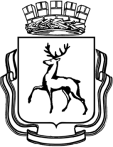 Администрация города Нижнего Новгорода                                  Департамент образования  Муниципальное бюджетное дошкольное образовательноеучреждение “Детский сад № 9”                    603005    г. Нижний Новгород    ул. Минина, д.3в,  тел/факс (831) 439-09-98E-mail:mdoy769@mail.ruПРИКАЗОб организации работы дежурной группы	Во исполнение Указа Президента РФ от 28 апреля 2020 года № 294 «О продлении действия мер по обеспечению санитарно-эпидемиологического благополучия населения на территории РФ в связи с распространением новой короновирусной инфекции (COVID-19)», Указа Губернатора Нижегородкой области от 13 марта 2020г. № 27 «О введении режима повышенной готовности», приказа министерства образовнаия, науки и молодежной политики Нижегородской области от 08.05.2020г. № 316-01-63-889/20 «Об организации образовательной деятельности в условиях предупреждения распространения новой короновирусной инфекции (COVID-19)», приказа Департамента образования города Нижнего Новгорода от 22.05.2020г. № 280 «Об утверждении перечня муниципальных образовательных организаций, функционирующих в режиме дежурных групп»Приказываю:Открыть  и организовать работу  дежурных групп в помещении дошкольного учреждения с 25.05.2020 г. по разновозрастному принципуДежурные группы работают по 5-ти дневной рабочей неделе (с выходными  днями в субботу и воскресенье, а также праздничными днями) в соответствии с режимом полного дня продолжительностью работы Учреждения с 12-часовым пребыванием детей. Утвердить список сотрудников, работающих в ДОО с 25.05.2020 (Приложение № 1)Утвердить список воспитанников дежурных групп с 25.05.2020 (Приложение № 2)Утвердить режим дня, сетку занятий, режим кварцевания, проветривания.Подготовить ДОУ к работе дежурных групп.  5.1. Подготовить помещение групп  на 1 этаже с отдельным входом, пищеблок,  территорию учреждения к началу функционирования ДОО.5.2. Обеспечить наличие мебели в соответствии с ростовыми показателями детей.5.3. Обеспечить наличие  и иметь необходимый запас дезинфицирующих и моющих средств в группе, пищеблоке, туалетной комнате для сотрудников в период пандемии.   5.4.Обеспечить сотрудников, приступивших к трудовой деятельности средствами индивидуальной защиты, организовать опрос и визуальный осмотр на факт оптимального состояния здоровья и самочувствия (результаты заносятся в журнал «Здоровья сотрудников под роспись).6. Воспитателям:  6.1.Прием воспитанников в дежурную группу осуществлять на основании заявления родителей (законных представителей) на имя заведующего ДОО.  6.2.Для посещения дежурной группы в ДОО с 14.05.2020 родителями (законными представителями) предоставляются справки с места работы – предприятий, деятельность которых не приостановлена в соответствии с Указом Президента Российской Федерации от 02.04.2020 № 239 «Об объявлении в Российской Федерации нерабочих дней", Указом Губернатора Нижегородской области от 13.03.2020г № 27 (с изменениями от 17.04.2020).  6.3. Осуществлять прием родителей (законных представителей) с соблюдением правил дистанцирования и обеспеченностью средствами индивидуальной защиты (маски).6.4.При утреннем приеме воспитанников проводить термометрию воспитанникам и родителям (законным представителям), опрашивать о самочувствии детей. Результаты заносятся в журнал осмотра, под роспись родителей (законных представителей). 6.5.В раздевальной группы необходимо иметь антисептик для обработки рук родителями (законными представителями) и сотрудниками ДОО.6.6.Общение с родителями (законными представителями) воспитанников, сотрудниками осуществляется в средствах индивидуальной защиты (маске).6.7. Обрабатывать игровой материал в соответствии с инструкциями с использованием дезинфицирующего средства (группы и уличный);6.8. Промаркировать полотенца, постельное белье;6.9. Обеспечивать соблюдение режимов: кварцевания, проветривания (через каждые 2 часа);6.10. Составить списки воспитанников с определением маркировки;6.11. Организовать ведение календарного плана с учетом разновозрастной группы.7. Сотрудникам пищеблока:7.1. Прием продуктов при поставке использовать средства индивидуальной защиты (маска);7.2. Выдача готовой продукции на группы с использованием средств индивидуальной защиты (маска);7.3. При мытье посуды и кухонного инвентаря применять режим по вирусной этиологии;7.4. Уборку пищеблока проводить с использованием дезсредства;7.5. Своевременно заполнять всю необходимую документацию;7.6. Обеспечивать строгий контроль за хранением суточной пробы.8. Младшим воспитателям:8.1. Проводить уборку всех помещений групповой с применением дезинфицирующих средств, уделять особое внимание дверным ручкам, перилам, столам, стульям, дверок детских шкафчиков, оргтехники с кратностью обработки каждые два часа;8.2. При мытье посуды применять режим по вирусной этиологии;8.3. Получение пищи из пищеблока использовать средства индивидуальной защиты (маска).9. Всем сотрудникам: 9.1.Соблюдать применение спецодежды;9.2. Соблюдать личную гигиену: чаще мыть руки, использовать только индивидуальные гигиенические принадлежности (полотенце);10. Контроль за исполнением приказа оставляю за собой.      Заведующий          ___________________Э.Н.Трухина22.05.2020№  44